BYCZxx-xxxNázev projektuFormulář Žádosti staženo dne xx.xx.xxxxVerze projektové žádosti 2.0 Jazyk exportu:  CS Jazyk zadávání: CSMěna: EURA - Popis projektuIdentifikace projektuShrnutí projektuUveďte stručný popis projektu na základě následujících bodů (vezměte prosím na vědomí, že Vámi vytvořený text může být využit při plnění informačních a publicitních opatření Programu). Charakterizujte:společnou výzvu v programovém území, kterou v rámci projektu řešíte; celkový cíl projektu a očekávanou přidanou hodnotu pro programové území; nejdůležitější aktivity a výstupy projektu;potřebu přeshraničního přístupu při realizaci projektu; cílové skupiny, které budou z projektu profitovat.Shrnutí rozpočtu projektu (automaticky generovaná tabulka)Shrnutí výstupů a výsledků projektu (automaticky generovaná tabulka)B - Partneři projektuPartneři projektu - přehled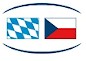 Asociovaný partnerC - Popis projektuVýznam a kontext projektuJaké jsou nové přístupy a řešení, kterými se bude projekt zabývat, aby byly řešeny společné přeshraniční výzvy?Popište nové přístupy a řešení, které budou v projektu vyvíjeny a jak s jejich pomocí bude projekt řešit identifikované společné výzvy. Dále uveďte, jakým způsobem zvolené přístupy projektu přesahují stávající postupy v programovém území.Jaké pozitivní dopady bude mít projekt pro českou a bavorskou část programového území?Popište pozitivní dopad projektu a uveďte, jaký užitek bude mít projekt pro českou i bavorskou část programového území.Proč je k dosažení cílů a výsledků projektu nutná přeshraniční spolupráce?Vysvětlete, proč nemohou být efektivně dosaženy cíle projektu bez přeshraniční spolupráce.Cílové skupinyKteré cílové skupiny jsou pro Váš projekt relevantní? V prvním sloupci každého řádku vyberte z rozbalovacího seznamu jednu z předdefinovaných cílových skupin. Ve druhém sloupci popište, pro koho bude projekt prospěšný. (Poznámka: pro přidání dalších cílových skupin zvolte tlačítko "+".)Jak projekt přispívá k evropským nebo jiným (národním, regionálním) strategiím?Je-li to relevantní, vyberte odpovídající strategie a popište, jakým způsobem projekt k uvedeným strategiím přispívá. (Poznámka: pro přidání další strategie zvolte tlačítko "+".)Existují synergie projektu s již realizovanými nebo probíhajícími projekty EU nebo jinými projekty či iniciativami?Jak Váš projekt přispívá k odstranění bariér mezi Bavorskem a Českem?Popište, jaké bariéry mezi Bavorskem a Českem budou odstraněny díky projektu a jeho přeshraničního přístupu.Partnerství projektuVysvětlete, z jakého důvodu je nutné zapojení jednotlivých partnerů k dosažení cílů projektu. Jaký je přínos jednotlivých partnerů k realizaci projektu?Realizace projektuRealizace projektu 1Hlavní cíl projektu a cíle v oblasti práce s veřejnostíPopište hlavní cíl projektu. Čeho chcete v rámci projektu dosáhnout? Uveďte, jak Váš projekt přispívá k vybranému specifickému cíli.Jak přispěje práce s veřejností k přenositelnosti výsledků Vašeho projektu? Zamyslete se také nad tím, jakou cílovou skupinu chcete oslovit a jaký přínos má Vaše práce s veřejností pro dosažení cílů projektu. Dbejte na to, že komunikační aktivity by měly být nedílnou součástí Vašeho projektu.AktivityVýstupyVýsledky projektu (nepovinné)Jaké výsledky očekáváte na základě realizace plánovaných aktivit a stanovených výstupů? Uveďte výsledky vašeho projektu. K nim vyberte příslušné ukazatele výsledku, ke kterým Váš projekt bude přispívat a popište výsledky vašeho projektu. Bližší informace k ukazatelům výsledku naleznete v dokumentu "Pokyny k ukazatelům výstupů a výsledků".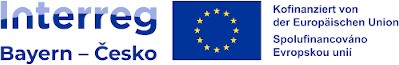 Harmonogram projektuManagement projektuV následujících polích projektové žádosti uveďte informace k časovému harmonogramu projektu a popiště, jak bude realizována práce s veřejností. Dále uveďte, jaká kritéria spolupráce Váš projekt splňuje a jak přispívá k horizontálním zásadám.Jak vypadá časový harmonogram vašeho projektu?Popište v bodech jednotlivé fáze realizace projektu a k tomu uveďte plánované časové údaje.Místo realizace projektuPopište, ve které části bavorsko-českého programového území je projekt realizován. Vyjmenujte prosím dotčené obce/okresy/kraje na obou stranách hranice.Jak bude koordinována práce s veřejností?Jaký subjekt bude koordinovat práci s veřejností a jak bude zajištěno zapojení všech partnerů?Aktivity mimo programové územíVyjmenujte aktivity, které se konají mimo programové území, a uveďte, kde se tyto aktivity konají. Popište, jaký přeshraniční dopad mají tyto aktivity pro programové území a jak tyto aktivity přispívají k cílům Programu INTERREG Bavorsko – Česko 2021–2027.Kritéria spolupráceProsím zaškrtněte, jaká kritéria spolupráce Váš projekt splňuje a popište jakým způsobem. Vezměte na vědomí, že kritéria "Společná příprava" a "Společná realizace" je nutno splnit vždy.Horizontální zásadyUveďte, jak Váš projekt přispívá k naplňování horizontálních zásad a svůj výběr zdůvodněte.Udržitelnost výsledků projektuNa úrovni programu budou podpořeny projekty s dlouhodobým přínosem pro programové území. V následující části popište, jakým způsobem bude přínos zajištěn.UdržitelnostPopište způsob využití výsledků/výstupů projektu po ukončení realizace projektu a jak bude toto využití ve smyslu udržitelnosti finančně zajištěno. U infrastrukturních projektů zde prosím popište, jak bude zajištěna finanční udržitelnost z hlediska provozních nákladů.PřenositelnostNěkteré z dosažených výsledků/výstupů mohou být dále rozvíjeny, aby mohly být využívány dalšími cílovými skupinami nebo v jiných regionech. Co plánujete udělat pro to, aby se příslušné skupiny mohly seznámit s vašimi výsledky/výstupy a využít je? Poznámka: také webové stránky programu INTERREG Bavorsko – Česko 2021–2027 nabízí naplánovaným projektům možnost, prezentovat své výsledky.Vliv klimatické změny na infrastrukturu (pokud relevantní)V případě, že v projektu bude realizována infrastruktura s životností nejméně 5 let, uveďte, zda existují rizika související s klimatickou změnou, která by mohla infrastrukturu poškodit (jedná se např. o záplavy, požáry, přívalové deště, sesuvy půdy apod.). Pokud taková rizika existují, popište, zda byla při plánování infrastruktury zvážena a navržena opatření, která tato rizika minimalizují.ID projektu (automaticky generováno)BYCZXX-XXXNázev organizace vedoucího partneraNázev organizace vedoucího partnera (v angličtině)Název projektu v CS/DE200 znakůKrátký název projektu (akronym)25 znakůPrioritaSpecifický cílDoba realizace projektu (v měsících)Plánovaný začátek realizaceFinancování z ProgramuFinancování z ProgramuFinancování z ProgramuOstatní financováníOstatní financováníOstatní financováníOstatní financováníOstatní financováníCelkemZdroj financováníVýše financováníDotační sazba (%)Financování z veřejných zdrojůFinancování z veřejnýchzdrojů (celkem)Financování ze soukromých zdrojůFinancování (celkem)CelkemEFRR%EFRR(celkem)%Celkem%Ukazatel výstupuSoučetJednotkaVýstupNázev výstupu Cílová hodnotaUkazatel výsledkuVýchozí 
hodnotaCílová hodnotaJednotkaPartnerStavNázev organizace v angličtině (volitelně)ZeměKrátký názevRole partnera projektuAsociovaný partnerCelkový způsobilý rozpočet partnera12Vedoucí partner LP1Vedoucí partner LP1Č.RoleOficiální název organizaceNázev organizace v angličtině (volitelně)Krátký názevOddělení / organizační jednotka (pokud relevantní)Adresa partnera projektuAdresa partnera projektuZeměNUTS 2NUTS 3Ulice , Číslo popisné/orientační , PSČ, MěstoInternetové stránkyAdresa oddělení / organizační jednotky (pokud relevantní)Adresa oddělení / organizační jednotky (pokud relevantní)ZeměNUTS 2NUTS 3Ulice , Číslo popisné/orientační , PSČ, MěstoPrávní a finanční informacePrávní a finanční informaceTyp organizace partneraTyp prostředkůIČO / DIČ (pokud existuje)Má vaše organizace nárok na odpočet DPH ve vazbě na projekt?Kontaktní údajeKontaktní údajeStatutární orgánKontaktní osobaKontaktní údajeKontaktní údajeE-mailTelefonMotivaceMotivaceJaké odborné kompetence a zkušenosti vaší organizace jsou relevantní pro projekt?Jaké odborné kompetence a zkušenosti vaší organizace jsou relevantní pro projekt?1000 znaků1000 znakůJaká je role (přínos a klíčové aktivity) vaší organizace v projektu?Jaká je role (přínos a klíčové aktivity) vaší organizace v projektu?1000 znaků1000 znakůJaké zkušenosti má vaše organizace s realizací a/nebo řízením projektů podpořených z bavorsko- českého přeshraničního programu nebo jiných přeshraničních programů?Jaké zkušenosti má vaše organizace s realizací a/nebo řízením projektů podpořených z bavorsko- českého přeshraničního programu nebo jiných přeshraničních programů?1000 znaků1000 znakůFinancování projektuFinancování projektuFinanční plán partnera	Celkem	Procentní podílFinanční plán partnera	Celkem	Procentní podílEFRR		%EFRR		%Prostředky partnera (národní spolufinancování)		%Prostředky partnera (národní spolufinancování)		%Celkový způsobilý rozpočet partnera		  %Celkový způsobilý rozpočet partnera		  %Zdroje financování prostředků partneraZdroje financování prostředků partneraZdroj financování	Typ	Celkem	% z celkového způsobilého rozpočtu prostředků			partneraZdroj financování	Typ	Celkem	% z celkového způsobilého rozpočtu prostředků			partneraCelkemCelkemMezisoučet financování z veřejných zdrojů	%Mezisoučet financování ze soukromých zdrojů	%Celkem	%Partner projektu PP2Partner projektu PP2Č.RoleOficiální název organizaceNázev organizace v angličtině (volitelně)Krátký názevOddělení / organizační jednotka (pokud relevantní)Adresa partnera projektuAdresa partnera projektuZeměNUTS 2NUTS 3Ulice , Číslo popisné/orientační , PSČ, MěstoInternetové stránkyAdresa oddělení / organizační jednotky (pokud relevantní)Adresa oddělení / organizační jednotky (pokud relevantní)ZeměNUTS 2NUTS 3Ulice , Číslo popisné/orientační , PSČ, MěstoPrávní a finanční informacePrávní a finanční informaceTyp organizace partneraTyp prostředkůIČO / DIČ (pokud existuje)Má vaše organizace nárok na odpočet DPH ve vazbě na projekt?Kontaktní údajeKontaktní údajeStatutární orgánKontaktní osobaKontaktní údajeKontaktní údajeE-mailTelefonMotivaceMotivaceJaké odborné kompetence a zkušenosti vaší organizace jsou relevantní pro projekt?Jaké odborné kompetence a zkušenosti vaší organizace jsou relevantní pro projekt?1000 znaků1000 znakůJaká je role (přínos a klíčové aktivity) vaší organizace v projektu?Jaká je role (přínos a klíčové aktivity) vaší organizace v projektu?1000 znaků1000 znakůJaké zkušenosti má vaše organizace s realizací a/nebo řízením projektů podpořených z bavorsko- českého přeshraničního programu nebo jiných přeshraničních programů?Jaké zkušenosti má vaše organizace s realizací a/nebo řízením projektů podpořených z bavorsko- českého přeshraničního programu nebo jiných přeshraničních programů?1500 znaků1500 znakůFinancování projektuFinancování projektuFinanční plán partnera	Celkem	Procentní podílFinanční plán partnera	Celkem	Procentní podílEFRR		%EFRR		%Prostředky partnera (národní spolufinancování)		%Prostředky partnera (národní spolufinancování)		%Celkový způsobilý rozpočet partnera		  %Celkový způsobilý rozpočet partnera		  %Zdroje financování prostředků partneraZdroje financování prostředků partneraZdroj financování	Typ prostředků	Celkem	% z celkového způsobilého rozpočtu partneraZdroj financování	Typ prostředků	Celkem	% z celkového způsobilého rozpočtu partneraCelkemCelkemMezisoučet financování z veřejných zdrojů%Mezisoučet financování ze soukromých zdrojů%Celkem%Cílová skupinaPopisVýběr2000 znakůStrategie	PřínosStrategie	Přínos2000 znakůProjekt nebo iniciativa	SynergieProjekt nebo iniciativa	Synergie2000 znakůČíslo1Aktivita 1.1Aktivita 1.1Název aktivity200 znakůZačátek obdobíKonec obdobíDatum zahájeníDatum ukončeníPopis aktivity (a příp. výsledek aktivity)Popis aktivity (a příp. výsledek aktivity)1000 znaků 1000 znaků Zapojení partneřiAktivita 1.2Aktivita 1.2Název aktivityZačátek obdobíKonec obdobíDatum zahájeníDatum ukončeníPopis aktivity (a příp. výsledek aktivity)1000 znaků 1000 znaků Zapojení partneřiVýstup 1.1Výstup 1.1Název výstupu200 znakůUkazatel výstupuJednotkaCílová hodnotaObdobí realizacePopište výstup a uveďte, jaká aktivita/activityk tomuto výstupu přispívají.1000 znakůVýsledek 1Výsledek 1Ukazatel výsledkuJednotkaVýchozí hodnotaCílová hodnotaPopište výsledek a uveďte, jaká aktivita /aktivity k tomuto výsledku přispívají.Popište výsledek a uveďte, jaká aktivita /aktivity k tomuto výsledku přispívají.1000 znaků1000 znaků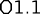 Kritéria spoluprácePopisSpolečná příprava (nutno splnit vždy)1500 znakůSpolečná realizace (nutno splnit vždy)1500 znakůSpolečný personál1500 znakůSpolečné financování1500 znakůHorizontální zásadyTyp příspěvkuPopis příspěvkuUdržitelný rozvoj1500 znakůRovné příležitosti a zamezení diskriminace1500 znakůRovnost mezi muži a ženami1500 znakůListina základních práv EU je dodržována.1500 znaků